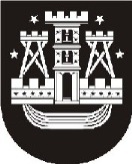 KLAIPĖDOS MIESTO SAVIVALDYBĖS MERASPOTVARKISDĖL KLAIPĖDOS MIESTO SAVIVALDYBĖS TARYBOS POSĖDŽIO SUŠAUKIMO2021 m. gegužės 20 d. Nr. M-31KlaipėdaVadovaudamasis Lietuvos Respublikos vietos savivaldos įstatymo 13 straipsnio 4 ir 111 dalimis, 20 straipsnio 2 dalies 1 punktu ir atsižvelgdamas į Lietuvos Respublikos sveikatos apsaugos ministro – valstybės lygio ekstremaliosios situacijos valstybės operacijų vadovo 2020 m. birželio 16 d. sprendimo Nr. V-1471 „Dėl valstybės ir savivaldybių institucijų, įstaigų, valstybės ir savivaldybių valdomų įmonių bei privataus sektoriaus darbo organizavimo būtinų sąlygų“ 1.2 papunktį,šaukiu 2021 m. gegužės 27–28 d. 9.00 val. 27-ąjį Klaipėdos miesto savivaldybės tarybos posėdį. Posėdis vyks nuotoliniu būdu realiuoju laiku elektroninių ryšių priemonėmis.Darbotvarkė:1. Dėl Klaipėdos miesto savivaldybės 2021−2030 metų strateginio plėtros plano patvirtinimo. Pranešėja I. Butenienė.2. Dėl Savivaldybės draustinių steigimo, jų ribų keitimo ir gamtos paveldo objektų skelbimo savivaldybės saugomais tvarkos aprašo patvirtinimo. Pranešėja M. Černiūtė-Amšiejienė.3. Dėl pritarimo projekto „Žvejybos produktų iškrovimo vietos prie jūros Klaipėdos miesto teritorijoje įrengimas“ įgyvendinimui. Pranešėja E. Jurkevičienė.4. Dėl pritarimo Supratimo memorandumo dėl Europos Sąjungos Baltijos jūros regiono strategijos 2021 m. metinio forumo organizavimo Lietuvoje projektui. Pranešėjas D. Petrolevičius.5. Dėl neatlygintinai suteikiamų sporto bazių sporto renginiams organizuoti. Pranešėja A. Sorokienė.6. Dėl pritarimo Klaipėdos miesto savivaldybės viešosios įstaigos „Klaipėda ID“ 2020 m. veiklos ataskaitai. Pranešėja R. Švelniūtė.7. Dėl pritarimo Klaipėdos miesto savivaldybės viešosios įstaigos Klaipėdos turizmo ir kultūros informacijos centro 2020 m. veiklos ataskaitai. Pranešėja R. Švelniūtė.8. Dėl pritarimo Klaipėdos miesto savivaldybės viešosios įstaigos „Klaipėdos šventės“ 2020 m. veiklos ataskaitai. Pranešėja E. Deltuvaitė.9. Dėl pritarimo Klaipėdos miesto savivaldybės progimnazijų 2020 metų veiklos ataskaitoms. Pranešėja L. Prižgintienė.10. Dėl pritarimo Klaipėdos miesto švietimo pagalbos ir neformaliojo vaikų švietimo įstaigų 2020 metų veiklos ataskaitoms. Pranešėja L. Prižgintienė.11. Dėl pritarimo Klaipėdos miesto savivaldybės pagrindinių ir pradinių mokyklų 2020 metų veiklos ataskaitoms. Pranešėja L. Prižgintienė.12. Dėl pritarimo Klaipėdos miesto savivaldybės ikimokyklinio ugdymo įstaigų 2020 metų veiklos ataskaitoms. Pranešėja L. Prižgintienė.13. Dėl pritarimo Klaipėdos miesto savivaldybės sveikatos priežiūros įstaigų 2020 metų veiklos ataskaitoms. Pranešėja R. Perminienė.14. Dėl pritarimo Klaipėdos miesto savivaldybės biudžetinių socialinių paslaugų įstaigų 2020 metų veiklos ataskaitoms. Pranešėja A. Liesytė.15. Dėl pritarimo Biudžetinės įstaigos „Klaipėdos paplūdimiai“ 2020 metų veiklos ataskaitai. Pranešėja I. Šakalienė.16. Dėl važiavimo Klaipėdos miesto reguliaraus susisiekimo maršrutų autobusais transporto lengvatos suteikimo 2021 m. renginių metu. Pranešėjas R. Mockus.17. Dėl pritarimo VšĮ „Klaipėdos keleivinis transportas“ 2020 metų veiklos ataskaitai. Pranešėjas R. Mockus.18. Dėl pritarimo Viešosios įstaigos „Klaipėdos butai“ 2020 metų veiklos ataskaitai. Pranešėja L. Murauskienė.19. Dėl savivaldybės būsto nuomos sąlygų pakeitimo. Pranešėja L. Murauskienė.20. Dėl pritarimo Akcinės bendrovės „Klaipėdos vanduo“ 2020 m. metinei veiklos ataskaitai. Pranešėjas E. Simokaitis.21. Dėl pritarimo Uždarosios akcinės bendrovės Klaipėdos regiono atliekų tvarkymo centro 2020 m. metiniam pranešimui. Pranešėjas E. Simokaitis.22. Dėl pritarimo Akcinės bendrovės „Klaipėdos energija“ 2020 m. metinei ataskaitai. Pranešėjas E. Simokaitis.23. Dėl pritarimo Uždarosios akcinės bendrovės „Gatvių apšvietimas“ 2020 m. metiniam pranešimui. Pranešėjas E. Simokaitis.24. Dėl pritarimo Uždarosios akcinės bendrovės „Klaipėdos autobusų parkas“ 2020 m. metiniam pranešimui. Pranešėjas E. Simokaitis.25. Dėl pritarimo Uždarosios akcinės bendrovės „Naujasis turgus“ 2020 m. metiniam pranešimui. Pranešėjas E. Simokaitis.26. Dėl pritarimo Uždarosios akcinės bendrovės „Vildmina“ 2020 m. metiniam pranešimui. Pranešėjas E. Simokaitis.27. Dėl pritarimo Klaipėdos miesto savivaldybės įmonės „Debreceno vaistinė“ 2020 m. metiniam pranešimui. Pranešėjas E. Simokaitis.28. Dėl pritarimo Uždarosios akcinės bendrovės „Senasis turgus“ 2020 m. metiniam pranešimui. Pranešėjas E. Simokaitis.29. Dėl materialiojo ilgalaikio ir trumpalaikio turto perėmimo savivaldybės nuosavybėn ir jo perdavimo valdyti, naudoti ir disponuoti patikėjimo teise. Pranešėjas E. Simokaitis.30. Dėl sutikimo perimti valstybės turtą ir jo perdavimo valdyti, naudoti ir disponuoti patikėjimo teise. Pranešėjas E. Simokaitis.31. Dėl materialiojo ilgalaikio ir trumpalaikio turto perėmimo savivaldybės nuosavybėn iš valstybės ir jo perdavimo valdyti, naudoti ir disponuoti patikėjimo teise. Pranešėjas E. Simokaitis.32. Dėl turto perdavimo valdyti, naudoti ir disponuoti patikėjimo teise Klaipėdos miesto savivaldybės biudžetinėms įstaigoms. Pranešėjas E. Simokaitis.33. Dėl savivaldybės būstų ir pagalbinio ūkio paskirties ūkinio pastato pardavimo. Pranešėjas E. Simokaitis.Savivaldybės merasVytautas Grubliauskas